Publicado en Barcelona el 30/11/2023 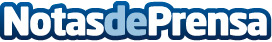 DrAuto88 presenta el DR 4.0 FAMILY SUV GLP, un SUV familiar bifuel asequible y respetuoso con el medio ambienteDrauto88 es el concesionario oficial de DR en Barcelona, con una red de talleres oficiales en toda España junto con el grupo Delfín talleres. Todos sus vehículos cuentan con 5 años de garantía. Forman parte del Grupo Auto88Group, más conocido como Auto88, con más de 35 años de experiencia en el sector de la automoción. Para que conducir sea siempre un auténtico placerDatos de contacto:Sergi de ArosteguiDrAuto88653023658Nota de prensa publicada en: https://www.notasdeprensa.es/drauto88-presenta-el-dr-4-0-family-suv-glp-un_1 Categorias: Automovilismo Cataluña Consumo Movilidad y Transporte Industria Industria Automotriz http://www.notasdeprensa.es